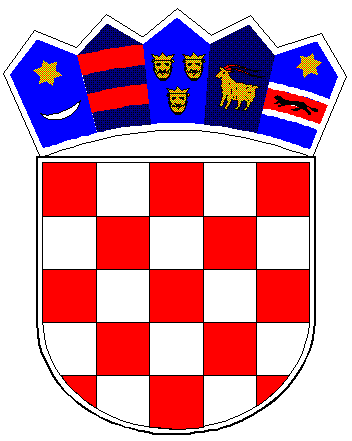 REPUBLIKA HRVATSKAVUKOVARSKO-SRIJEMSKA ŽUPANIJAOPĆINA TOMPOJEVCIOPĆINSKO VIJEĆEKLASA: 012-03/21-01/1URBROJ: 2196/07-02-21-3Tompojevci, 22. veljače 2021. godineNa temelju članka 35. Zakona o lokalnoj i područnoj (regionalnoj) samoupravi (Narodne novine br. 33/01, 60/01, 129/05, 109/07, 125/08, 36/09, 150/11, 144/12, 19/13- pročišćeni tekst, 137/15- ispravak, 123/17, 98/19 i 144/20) i članka 29. Statuta Općine Tompojevci („Službeni vjesnik“ Vukovarsko-srijemske županije br. 05/13, 02/15, 05/16, 02/18, 12/19 i 03/20), Općinsko vijeće Općine Tompojevci na 25. sjednici održanoj 22. veljače 2021. godine, donosi:STATUT OPĆINE TOMPOJEVCII.OPĆE ODREDBEČlanak  1.Ovim Statutom se podrobnije uređuje samoupravni djelokrug Općine Tompojevci (dalje u tekstu: Općina), njezina obilježja, javna priznanja, ustrojstvo, ovlasti i način rada tijela Općine, način obavljanja poslova, oblici neposrednog sudjelovanja građana u odlučivanju, način provođenja referenduma u pitanjima iz samoupravnog djelokruga, mjesna samouprava, ustrojstvo i rad javnih službi, suradnja s drugim jedinicama lokalne i područne (regionalne) samouprave, te druga pitanja od važnosti za ostvarivanje prava i obveza Općine.Izrazi u ovom Statutu koji imaju rodno značenje odnose se jednako na muški i ženski rod. Članak 2.Općina je jedinica lokalne samouprave. Naziv, područje i sjedište Općine određeni su zakonom.    	U sastavu Općine su sljedeća naselja: Berak, Bokšić, Čakovci, Grabovo, Mikluševci i Tompojevci    	Granice Općine mogu se mijenjati na način i po postupku propisanom zakonom.Članak 3.     	Općina je pravna osoba.     	Sjedište Općine je u Tompojevcima, A. G. Matoša 9.	II. OBILJEŽJA OPĆINEČlanak 4.Općina će izraditi grb i zastavu.Grb i zastava Općine utvrdit će se Statutarnom odlukom Općinskog vijeća uz odobrenje tijela državne uprave nadležnog za lokalnu i područnu (regionalnu) samoupravu.Mjerila za uporabu grba i zastave utvrđuje općinsko vijeće posebnom odlukom.Uporabu grba i zastave  pravnim osobama, radi promicanja interesa Općine, a na temelju mjerila iz stavka 3. ovoga članka može odobriti općinski načelnik.Članak 5.Dan Općine je 21. svibanj, koji se svečano obilježava.III. JAVNA PRIZNANJAČlanak 6.     	Općinsko vijeće dodjeljuje javna priznanja za iznimna dostignuća i doprinos od značenja za razvitak i ugled Općine, a osobito za naročite uspjehe ostvarene u području gospodarstva, znanosti, kulture, zaštite i unapređivanja čovjekovog okoliša, ljudskih prava, sporta, tehničke kulture, zdravstva i drugih javnih djelatnosti. Članak 7.    	Javna priznanja Općine su:Počasni građanin OpćineNagrada OpćineZahvalnica Općine.Članak 8.      	Uvjeti za dodjelu javnih priznanja, njihov izgled i oblik, postupak dodjele te tijela koja provode postupak i dodjeljuju priznanja uređuje se posebnom odlukom općinskog vijeća.IV. SURADNJA S DRUGIM JEDINICAMA LOKALNE I PODRUČNE(REGIONALNE)  SAMOUPRAVEČlanak 9.    	Ostvarujući zajednički interes u unapređivanju gospodarskog, društvenog i kulturnog razvitka, Općina uspostavlja i održava suradnju s drugim jedinicama lokalne  samouprave u zemlji i inozemstvu, u skladu sa zakonom i međunarodnim ugovorima.Članak 10.	Općinsko vijeće donosi odluku o uspostavljanju suradnje kada ocijeni da postoji dugoročan i trajan interes za uspostavljanje suradnje i mogućnosti za njezino razvijanje. 	Kriteriji za uspostavljanje suradnje, te postupak donošenja odluke o suradnji uređuju se posebnom odlukom općinskog vijeća.Članak 11.O uspostavljenoj suradnji sklapa se sporazum koji može imati i drugi naziv (ugovor, povelja, memorandum ili sl.).	Sporazum  o suradnji Općine i općine ili grada druge države objavljuje se u službenom glasilu Vukovarsko-srijemske županije.V. SAMOUPRAVNI DJELOKRUGČlanak 12.    	 Općina je samostalna u odlučivanju u poslovima iz samoupravnog djelokruga u skladu s Ustavom Republike Hrvatske i zakonima, te  podliježe samo nadzoru zakonitosti rada i akata tijela Općine.Članak 13.    	Općina u samoupravnom djelokrugu obavlja poslove lokalnog značaja kojima se neposredno ostvaruju prava građana, a koji nisu Ustavom Republike Hrvatske ili zakonom dodijeljeni  državnim tijelima, i to osobito poslove koji se odnose na: uređenje naselja i stanovanje;prostorno i urbanističko planiranje;komunalno gospodarstvo; brigu o djeci;socijalnu skrb;primarnu zdravstvenu zaštitu;odgoj i osnovno obrazovanje; kulturu, tjelesnu kulturu i sport;zaštitu potrošača;zaštitu i unapređenje prirodnog okoliša;protupožarnu i civilnu zaštitu;promet na svom području; te ostale poslove sukladno posebnim zakonima.    	Općina obavlja poslove iz samoupravnog djelokruga sukladno posebnim zakonima kojima se uređuju pojedine djelatnosti iz stavka 1. ovog članka.Sadržaj i način obavljanja poslova iz samoupravnog djelokruga detaljnije se uređuje odlukama općinskog vijeća i općinskog načelnika u skladu sa zakonom i ovim Statutom.Članak 14.    	 Općina može organizirati obavljanje pojedinih poslova iz članka 13. ovoga Statuta  zajednički s drugom jedinicom lokalne samouprave ili više jedinica lokalne samouprave, osnivanjem zajedničkog tijela, zajedničkog upravnog odjela ili službe, zajedničkog trgovačkog društva ili zajednički organizirati obavljanje pojedinih poslova u skladu s posebnim zakonom.Odluku o obavljanju poslova na način propisan stavkom 1. ovoga članka donosi općinsko vijeće.Članak 15.Općinsko vijeće može pojedine poslove iz samoupravnog djelokruga Općine, čije je obavljanje od interesa za građane na području više jedinica lokalne samouprave, posebnom odlukom prenijeti na Vukovarsko-srijemske županiju u skladu s njezinim Statutom.Općinsko vijeće može pojedine poslove iz samoupravnog djelokruga Općine posebnom odlukom prenijeti na mjesne odbore. U tom slučaju Općina osigurava sredstva za obavljanje prenesenih poslova.VI. NESPOSREDNO SUDJELOVANJE GRAĐANA U ODLUČIVANJU ReferendumČlanak 16.Građani mogu neposredno sudjelovati u odlučivanju o lokalnim poslovima putem referenduma i zbora građana, u skladu sa zakonom i ovim Statutom.Članak 17.	Referendum se može raspisati radi odlučivanja o prijedlogu o promjeni Statuta Općine, o prijedlogu općeg akta, kao i o drugim pitanjima određenim zakonom i ovim Statutom.	Općinsko vijeće može raspisati savjetodavni referendum o pitanjima iz svog djelokruga.	Prijedlog za donošenje odluke o raspisivanju referenduma može temeljem odredaba zakona i ovog Statuta, dati najmanje jedna trećina članova općinskog vijeća, općinski načelnik, većina vijeća mjesnih odbora na području Općine i 20% ukupnog broja birača  Općine.Članka 18.	Općinsko vijeće dužno se izjasniti o podnesenom prijedlog propisanog broja članova općinskog vijeća, općinskog načelnika ili većine vijeća mjesnih odbora i ako prijedlog prihvati, u roku od 30 dana od dana zaprimanja prijedloga donijeti odluku o raspisivanju referenduma.	Ako je prijedlog za raspisivanje referenduma predložio propisani broj birača, predsjednik općinskog vijeća u roku od 30 dana od dana zaprimanja prijedloga dostavlja prijedlog tijelu državne uprave nadležnom za lokalnu i područnu (regionalnu) samoupravu radi utvrđivanja ispravnosti podnesenog prijedloga. Ako tijelo državne uprave nadležno za lokalnu i područnu (regionalnu) samoupravu utvrdi da je prijedlog za raspisivanje referenduma ispravan, općinsko vijeće će u roku od 30 dana od dana zaprimanja odluke o ispravnosti prijedloga raspisati referendum.Članak 19.	Sadržaj odluke o raspisivanju referenduma  propisan je posebnim zakonom kojim se uređuje provedba referenduma.Članak 20.	Pravo glasovanja na referendumu imaju građani s prebivalištem na području Općine, odnosno na području za koje se raspisuje referendum i upisani su u popis birača.	Odluka donesena na referendumu obvezatna je za općinsko vijeće, osim odluke donesene na savjetodavnom referendumu koja nije obvezatna.Članak 21.Na postupak provođenja referenduma odgovarajuće se primjenjuju odredbe zakona kojim se uređuje provedba referenduma. Zbor građanaČlanak 22.	Zbor građana saziva vijeće mjesnog odbora radi izjašnjavanja građana o pojedinim  pitanjima i prijedlozima iz samoupravnog djelokruga Općine.	Zbor građana saziva se za cijelo područje ili za dio područja mjesnog odbora koje čini zasebnu cjelinu.Članak 23.Zbor građana može sazvati i općinsko vijeće i općinski načelnik radi raspravljanja i izjašnjavanja građana o pitanjima od značaja za Općinu.Zbor građana saziva se za cijelo područje ili za dio područja općine, pojedina naselja ili dijelove naselja na području općine, a mogu se sazvati i za cijelo područje ili za dio područja mjesnog odbora koje čini zasebnu cjelinu.	Članak 24.	Na zboru građana odlučuje se javnim glasovanjem, osim ako se na zboru građana većinom glasova prisutnih građana ne donese odluka o tajnom izjašnjavanju.Mišljenje dobiveno od zbora građana obvezatno je za mjesni odbor, a savjetodavno za općinsko vijeće i općinskog načelnika,	Način sazivanja, rada i odlučivanja na zboru građana uređuje se posebnom odlukom općinskog vijeća.Prijedlozi građanaČlanak 25.	Građani imaju pravo predlagati općinskom vijeću donošenje općeg akta ili rješavanja određenog pitanja iz djelokruga općinskog vijeća, te podnositi peticije o pitanjima iz samoupravnog djelokruga Općine od lokalnog značenja.	Općinsko vijeće raspravlja o prijedlogu i peticiji iz stavka l. ovog članka, ako ga potpisom podrži najmanje 10%  od ukupnog broja birača u Općini.	Općinsko vijeće dužno je dati odgovor podnositeljima, najkasnije u roku od 3 mjeseca od zaprimanja prijedloga.	Način podnošenja prijedloga i peticija, odlučivanje o njima i druga pitanja uređuju se posebnom odlukom općinskog vijeća.Predstavke i pritužbe građanaČlanak 26.Građani i pravne osobe imaju pravo podnositi predstavke i pritužbe na rad tijela Općine kao i na rad njegovih upravnih tijela, te na nepravilan odnos zaposlenih u tim tijelima kad im se obraćaju radi ostvarivanja svojih prava i interesa ili izvršavanja svojih građanskih dužnosti.Na podnijete predstavke i pritužbe čelnik tijela Općine odnosno pročelnik upravnog tijela dužan je odgovoriti u roku od 30 dana od dana podnošenja predstavke, odnosno pritužbe.Ostvarivanje prava iz stavka 1. ovog članka osigurava se ustanovljavanjem knjige pritužbi, postavljanjem sandučića za predstavke i pritužbe,  te neposrednim komuniciranjem s ovlaštenim predstavnicima tijela Općine. Predstavke i pritužbe mogu se podnijeti i elektroničkim putem.VII. TIJELA  OPĆINEČlanak 27.     	Tijela Općine su općinsko vijeće i  općinski načelnik.OPĆINSKO VIJEĆEČlanak 28.     	Općinsko vijeće predstavničko je tijelo građana i tijelo lokalne samouprave, koje donosi akte u okviru djelokruga Općine, te obavlja i druge poslove u skladu sa zakonom i ovim Statutom.     	Ako zakonom ili drugim propisom nije jasno određeno nadležno tijelo za obavljanje poslova iz samoupravnog djelokruga, poslovi i zadaće koje se odnose na uređivanje odnosa iz samoupravnog djelokruga u nadležnosti su općinskog vijeća, a izvršni poslovi i zadaće u nadležnosti su općinskog načelnika.     	Ukoliko se na način propisan stavkom 2. ovog članka ne može utvrditi nadležno tijelo, poslove i zadaće obavlja općinsko vijeće.Članak 29.	 Općinsko vijeće:donosi Statut Općine, donosi Poslovnik o radu,donosi odluku o uvjetima, načinu i postupku gospodarenja nekretninama u vlasništvu Općine,donosi proračun i odluku o izvršenju proračuna,usvaja godišnje izvješće o izvršenju proračuna,donosi odluku o privremenom financiranju,odlučuje o stjecanju i otuđivanju nekretnina i pokretnina te drugom raspolaganju imovinom Općine čija pojedinačna vrijednosti prelazi 0,5% iznosa prihoda bez primitaka ostvarenih u godini koja prethodi godini u kojoj se odlučuje o stjecanju i otuđivanju pokretnina i nekretnina, odnosno drugom raspolaganju imovinom. Ako je taj iznos veći od 1.000.000,00 kuna, Općinsko vijeće odlučuje o pojedinačnoj vrijednosti iznad 1.000.000,00 kuna, a ako je taj iznos manji  od 70.000,00 kuna Općinsko vijeće odlučuje o pojedinačnoj vrijednosti iznad 70.000,00 kuna,donosi odluku o promjeni granice Općine, uređuje ustrojstvo i djelokrug upravnih odjela i službi,donosi odluku o  kriterijima za ocjenjivanje službenika i načinu provođenja ocjenjivanja,osniva javne ustanove, ustanove, trgovačka društva i druge pravne osobe, za obavljanje gospodarskih, društvenih, komunalnih i drugih djelatnosti od interesa za  Općinu,daje prethodne suglasnosti na statute  ustanova, ukoliko zakonom ili odlukom o osnivanju nije drugačije propisano,donosi odluke o potpisivanju sporazuma o suradnji s drugim jedinicama lokalne  samouprave, u skladu sa općim aktom i zakonom,raspisuje lokalni referendum,bira i razrješava predsjednika i potpredsjednike Općinskog vijeća,  osniva radna tijela, bira i razrješava predsjednike i članove radnih tijela Općinskog vijeća,odlučuje o pokroviteljstvu Općine,donosi odluku o kriterijima, načinu i postupku za dodjelu javnih priznanja i dodjeljuje javna priznanja, imenuje i razrješava i druge osobe određene zakonom, ovim Statutom i posebnim odlukama Općinskog vijeća,donosi odluke i druge opće akte koji su mu stavljeni u djelokrug zakonom i podzakonskim aktima.U vrijeme kada Općinsko vijeće ne zasjeda, predsjednik Općinskog vijeća može u ime Općinskog vijeća preuzeti pokroviteljstvo društvene, znanstvene, kulturne, sportske ili druge manifestacije od značaja za Općinu. O preuzetom pokroviteljstvu predsjednik obavještava Općinsko vijeće na prvoj sljedećoj sjednici Općinskog vijeća.Članak 30.	Općinsko vijeće donosi akte većinom glasova ako je sjednici nazočna većina njegovih članova, osim ako zakonom, Statutom Općine ili ovim Poslovnikom nije drugačije određeno.	Statut, poslovnik Općinskog vijeća, proračun, odluka i izvješće o izvršenju proračuna, odluka o izboru i razrješenju predsjednika i potpredsjednika Općinskog vijeća, odluka o raspisivanju referenduma o razrješenju Općinskog načelnika kada je prijedlog podnesen od propisanog broja birača, odluka o raspisivanju referenduma o pitanjima iz samoupravnog djelokruga utvrđenih Statutom Općine i odluka o pristupanju raspravi o predloženoj promjeni Statuta donose se većinom glasova svih članova općinskog vijeća.	Odluku o raspisivanju referenduma za opoziv općinskog načelnika koji je predložilo 2/3 članova općinskog vijeća općinsko vijeće donosi dvotrećinskom većinom glasova svih članova općinskog vijeća.   Članak 31.	Općinsko vijeće ima predsjednika i  jednog potpredsjednika koje bira iz reda svojih članova većinom glasova svih članova općinskog vijeća.	Dužnost predsjednika i potpredsjednika vijeća je počasna i za njezino obavljanje obnašatelji dužnosti ne primaju plaću. Predsjednik i potpredsjednik  imaju pravo na naknadu sukladno posebnoj odluci Općinskog vijeća. Članak 32.	Predsjednik Općinskog vijeća:zastupa Općinsko vijeće,saziva i organizira, te predsjedava sjednicama Općinskog vijećapredlaže dnevni red Općinskog vijećaupućuje prijedloge ovlaštenih predlagatelja u propisani postupakbrine o postupku donošenja odluka i općih akataodržava red na sjednici Općinskog vijećausklađuje rad radnih tijela,potpisuje odluke i akte koje donosi Općinsko vijećebrine o suradnji Općinskog vijeća i Općinskog načelnikabrine se o zaštiti prava vijećnika,obavlja i druge poslove određene  zakonom, ovim Statutom i Poslovnikom općinskog vijeća.     	Predsjednik  Općinskog vijeća dostavlja Statut, poslovnik, proračun i druge opće akte nadležnom tijelu državne uprave u  čijem je djelokrugu opći akt zajedno s izvatkom iz zapisnika koji se odnosi na postupak donošenja općeg akta propisan Statutom i Poslovnikom općinskog vijeća u roku od 15 dana od dana donošenja općeg akta, te bez odgode općinskom načelniku.Prijedlog za izbor i razrješenje predsjednika i potpredsjednika može dati Odbor iza izbor i imenovanja, kao i najmanje 1/3 članova Općinskog vijeća.Potpredsjednik pomaže u radu predsjedniku, zamjenjuje ga u slučaju odsutnosti ili spriječenosti, te obavlja druge poslove koje mu povjeri Općinsko vijeće ili predsjednik.Članak 33.	Općinsko vijeće ima 9 članova.Članak 34.Utvrđuje se da rusinska nacionalna manjina  ima pravo na jednog člana Općinskog vijeća, mađarska nacionalna manjina na jednog člana Općinskog vijeća i srpska nacionalna manjina na jednog člana Općinskog vijeća iz reda svojih pripadnika razmjerno njihovom udjelu u stanovništvu Općine a u skladu s odredbama Ustavnog zakona o pravima nacionalnih manjina.	Ako na izborima nije postignuta odgovarajuća zastupljenost pripadnika nacionalnih manjina u Općinskom vijeću iz stavka 1. ovoga članka, broj članova Općinskog vijeća povećat će se do broja koji je potreban da bi odgovarajuća zastupljenost bila ostvarena.Članak 35.	Mandat članova općinskog vijeća izabranih na redovnim izborima traje do dana stupanja na snagu odluke Vlade RH o raspisivanju sljedećih redovnih izbora, odnosno do dana stupanja na snagu odluke Vlade Republike Hrvatske o raspuštanju općinskog vijeća.Mandat članova općinskog vijeća izabranih na prijevremenim izborima traje do isteka tekućeg mandata općinskog vijeća izabranog na redovnim izborima, odnosno do dana stupanja na snagu odluke Vlade Republike Hrvatske o raspuštanju općinskog vijeća.Članak 36.Član općinskog vijeća dužnost obavlja počasno i za to ne prima plaću.	Član općinskog vijeća ima pravo na naknadu u skladu s posebnom odlukom općinskog vijeća.Član općinskog vijeća ima pravo na opravdani izostanak s posla radi sudjelovanja u radu općinskog vijeća i njegovih radnih tijela, sukladno sporazumu s poslodavcem. 	Član općinskog vijeća nema obvezujući mandat i nije opoziv.Članak 37.	Članu općinskog vijeća prestaje mandat prije isteka vremena na koji je izabran: ako podnese ostavku, danom dostave pisane ostavke;ako je pravomoćnom sudskom odlukom potpuno lišen poslovne sposobnosti, danom pravomoćnosti sudske odluke;ako je pravomoćnom sudskom presudom osuđen na bezuvjetnu kaznu zatvora u trajanju dužem od šest mjeseci, danom pravomoćnosti sudske presude;ako mu prestane prebivalište na području Općine, danom prestanka prebivališta,ako mu prestane hrvatsko državljanstvo, danom prestanka državljanstva ismrću.	Članu općinskog vijeća kojem prestane hrvatsko državljanstvo, a koji je državljanin države članice Europske unije mandat ne prestaje prestankom hrvatskog državljanstva.Članak 38.	Članu općinskog vijeća koji za vrijeme trajanja mandata prihvati obnašanje dužnosti koja je prema odredbama zakona nespojiva s dužnošću člana općinskog vijeća, mandat miruje, a za to vrijeme ga zamjenjuje zamjenik, u skladu s odredbama zakona.Članu općinskog vijeća kojeg je općinski načelnik imenovao za privremenog zamjenika , mandat miruje po sili zakona od dana kada je općinski načelnik onemogućen obavljati svoju dužnost zbog odsutnosti ili drugog razloga spriječenosti.	Član općinskog vijeća može tijekom trajanja mandata staviti svoj mandat u mirovanje iz osobnih razloga, sukladno zakonu.	Član općinskog vijeća može tražiti nastavljanje obnašanja dužnosti člana općinskog vijeća, na temelju prestanka mirovanja mandata, jedanput u tijeku trajanja mandata.Iznimno, ograničenje iz stavka 4. ovoga članka ne primjenjuje se u slučaju nastavljanja obnašanja dužnosti člana općinskog vijeća kojemu je mandat mirovao zbog razloga utvrđenog stavkom 2. ovoga članka.Članak 39.	Član općinskog vijeća ima prava i dužnosti:sudjelovati na sjednicama općinskog vijeća;raspravljati i glasovati o svakom pitanju koje je na dnevnom redu sjednice općinskog vijeća;predlagati općinskom vijeću donošenje akata, podnositi prijedloge akata i podnositi amandmane na prijedloge akata;postavljati pitanja iz djelokruga rada općinskog vijeća;postavljati pitanja općinskom načelniku;sudjelovati na sjednicama radnih tijela općinskog vijeća i na njima raspravljati, a u radnim tijelima kojih je član i glasovati;tražiti i dobiti podatke, potrebne za obavljanje dužnosti člana općinskog vijeća, od upravnih tijela Općine te u svezi s tim koristiti njihove stručne i tehničke usluge iuvida u registar birača za vrijeme dok obavlja dužnost.	Član općinskog vijeća ne može biti kazneno gonjen niti odgovoran na bilo koji drugi način, zbog glasovanja, izjava ili iznesenih mišljenja i stavova na sjednicama općinskog vijeća.Član općinskog vijeća je dužan čuvati tajnost podataka, koji su kao tajni određeni u skladu s propisima, za koje sazna za vrijeme obnašanja dužnosti člana općinskog vijeća.	Član općinskog vijeća ima i druga prava i dužnosti utvrđena odredbama zakona, ovog Statuta i Poslovnika općinskog vijećaČlanak 40.	Poslovnikom općinskog vijeća detaljnije se uređuje način konstituiranja, sazivanja, rad i tijek sjednice, ostvarivanje prava, obveza i odgovornosti članova općinskog vijeća, ostvarivanje prava i dužnosti predsjednika općinskog vijeća, djelokrug, sastav i način rada radnih tijela, način i postupak donošenja akata u općinskom vijeću, postupak izbora i razrješenja, sudjelovanje građana na sjednicama te druga pitanja od značaja za rad općinskog vijeća.	Općinsko vijeće može posebnom odlukom urediti načela i standarde dobrog ponašanja predsjednika, potpredsjednika i članova općinskog vijeća, te predsjednika i članova radnih tijela općinskog vijeća u obavljanju njihovih dužnosti.Članak 41.     	Stalna radna tijela Općinskog vijeća su:Odbor za izbor i imenovanjeOdbor za Statut i Poslovnik Mandatna komisijaOdbor za proračun i financijeČlanak 42.     	Odbor za izbor i imenovanja, predlaže:izbor i razrješenje predsjednika i potpredsjednika općinskog vijeća;izbor i razrješenje članova radnih tijela općinskog vijeća;imenovanje i razrješenje drugih osoba određenih ovim Statutom i drugim odlukama općinskog vijeća;propise  o naknadama članova općinskog vijeća obavlja i druge poslove određene ovim Statutom i Poslovnikom o radu.Članak 43.     	Odbor za Statut i Poslovnik:predlaže Statut Općine i Poslovnik općinskog vijeća;predlaže pokretanje postupka za izmjenu Statuta, odnosno Poslovnika općinskog vijeća;razmatra prijedloge odluka i drugih općih akata koje donosi općinsko vijeće u pogledu njihove usklađenosti s Ustavom i pravnim sustavom, te u pogledu njihove pravne obrade i o tome daje mišljenje i  prijedloge općinskom vijeću iobavlja i druge poslove određene ovim Statutom i Poslovnikom općinskog vijeća.Članak 44.Mandatna komisija:na konstituirajućoj sjednici obavještava općinsko vijeće o provedenim izborima za općinsko vijeće i imenima izabranih vijećnika, temeljem objavljenih rezultata nadležnog izbornog povjerenstva o provedenim izborima;obavještava općinsko vijeće o  podnesenim ostavkama na vijećničku dužnost, te o  zamjenicima vijećnika koji umjesto njih počinju obavljati vijećničku dužnost;obavještava općinsko vijeće o mirovanju mandata vijećnika i o zamjenicima vijećnika koji umjesto njih počinju obavljati vijećničku dužnost,obavještava općinsko vijeće o prestanku mirovanja mandata vijećnika,obavještava općinsko vijeće o prestanku mandata kada se ispune zakonom predviđeni uvjeti i obavještava općinsko vijeće da su ispunjeni zakonski uvjeti za početak mandata zamjeniku vijećnika.Članak 45.	Odbor za proračun i financije raspravlja o proračunu i financijama Općine, zauzima stavove te daje mišljenja o pitanjima koja se odnose na:općinski proračun i godišnji izvještaj o izvršenju proračunaporezni sustav i poreznu politiku,stanje o prihodima i rashodima Općineostala pitanja koja se tiču financiranja i financijskog poslovanja Općine.Članak 46.Općinsko vijeće može uz radna tijela osnovana ovim Statutom, osnivati druga stalna i povremena radna tijela radi proučavanja i razmatranja drugih pitanja iz djelokruga općinskog vijeća, pripreme prijedloga odluka i drugih akata, davanja mišljenja i prijedloga u svezi pitanja koja su na dnevnom redu općinskog vijeća.Sastav, broj članova, djelokrug i način rada radnih tijela utvrđuje se Poslovnikom općinskog vijeća, odnosno posebnom odlukom o osnutku radnog tijela.	2. OPĆINSKI NAČELNIKČlanak 47.	Općinski načelnik je nositelj izvršne vlasti u Općini.	Općinski načelnik bira se na neposrednim izborima sukladno posebnom zakonu.	Mandat općinskog načelnika traje u pravilu četiri godine.Članak 48.     	U obavljaju izvršne vlasti općinski načelnik:predstavlja i zastupa Općinupriprema prijedloge općih akata;izvršava i osigurava izvršavanje općih akata općinskog vijeća;utvrđuje prijedlog proračuna općine i izvršenje proračuna, prijedlog izmjene proračuna,podnosi izvješće o ostvarenju proračuna za siječanj- lipanj;upravlja nekretninama, pokretninama i imovinskim pravima u vlasništvu općine u skladu sa zakonom, ovim Statutom i općim aktom općinskog vijeća;odlučuje o stjecanju i otuđenju pokretnina i nekretnina i  drugom raspolaganju imovinom Općine čija pojedinačna vrijednost ne prelazi 0,5% iznosa prihoda bez primitaka ostvarenih u godini koja prethodi godini u kojoj se odlučuje o stjecanju i otuđivanju pokretnina i nekretnina, odnosno drugom raspolaganju imovinom. Ako je taj iznos veći od 1.000.000,00 kuna, općinski načelnik može odlučivati najviše do 1.000.000,00 kuna, a ako je taj iznos manji od 70.000,00 kuna, tada može odlučivati najviše do 70.000,00 kuna. Stjecanje i otuđivanje nekretnina i pokretnina te drugo raspolaganje imovinom mora biti planirano u proračunu Općine i u skladu sa zakonom.upravlja prihodima i rashodima općine;upravlja raspoloživim novčanim sredstvima na računu proračuna općine;odlučuje o davanju suglasnosti za zaduživanje pravnim osobama u većinskom izravnom ili neizravnom vlasništvu općine i o davanju suglasnosti za zaduživanje ustanova kojih je osnivač općina;donosi pravilnik o unutarnjem redu za upravna tijela općine;imenuje i razrješava pročelnike upravnih tijela;imenuje i razrješava unutarnjeg revizora sukladno zakonu;imenuje i razrješava predstavnike općine u tijelima javnih ustanova i ustanova kojih je osnivač općina, trgovačkih društava u kojima općina ima udjele ili dionice i drugih pravnih osoba kojih je općina osnivač, ako posebnim zakonom nije drugačije određeno;utvrđuje plan prijma u službu u upravna tijela općine;predlaže izradu prostornog plana kao i njegove izmjene i dopune na temelju obrazloženih i argumentiranih prijedloga fizičkih i pravnih osoba;razmatra i utvrđuje konačni prijedlog prostornog plana;imenuje i razrješava upravitelja vlastitog pogona ukoliko je ovaj osnovan;donosi odluku o objavi prikupljanja ponuda ili raspisivanju natječaja za obavljanje komunalnih djelatnosti;sklapa ugovor o koncesiji za obavljanje komunalnih djelatnosti;donosi odluku o objavi prikupljanja ponuda ili raspisivanju natječaja za obavljanje komunalnih djelatnosti na temelju ugovora i sklapa ugovor o povjeravanju poslova;daje prethodnu suglasnost na izmjenu cijena komunalnih usluga;podnosi istodobno s izvješćem o izvršenju proračuna izvješće o izvršenju programa održavanja komunalne infrastrukture i programu gradnje komunalne infrastrukture za prethodnu godinu;organizira zaštitu od požara na području općine i vodi brigu o uspješnom provođenju i poduzimanju mjera za unapređenje zaštite od požara;usmjerava djelovanje upravnih odjela i službi općine u obavljanju poslova iz samoupravnog djelokruga općine, odnosno poslova državne uprave, ako su preneseni općini;nadzire rad upravnih odjela i službi u samoupravnom djelokrugu i poslovima državne uprave,daje mišljenje o prijedlozima koje podnose drugi ovlašteni predlagatelji,obavlja nadzor nad zakonitošću rada tijela  mjesnih odbora iobavlja i druge poslove predviđene ovim Statutom i drugim propisima.	Općinski načelnik je dužan izvijestiti općinsko vijeće o danim suglasnostima za zaduživanje iz stavka 1. točke 10. ovog članka tromjesečno do zadnjeg dana u mjesecu, a za prethodno izvještajno razdoblje.	Općinski načelnik odluku o imenovanju i razrješenju iz stavka 1. točke 14. ovog članka objavljuje u prvom boju Službenog glasila Vukovarsko-srijemske županije koji slijedi nakon donošenja odluke.Članak 49.Općinski načelnik odgovoran je za zakonito i pravilno obavljanje povjerenih poslova državne uprave tijelu državne uprave nadležnom za upravni nadzor u odgovarajućem upravnom području.	Općinski načelnik je odgovoran za ustavnost i zakonitost obavljanja poslova koji su u njegovom djelokrugu i za ustavnost i zakonitost akata upravnih tijela Općine.Članak 50.    	Općinski načelnik dva puta godišnje podnosi polugodišnje izvješće o svom radu i to do 31. ožujka tekuće godine za razdoblje  srpanj - prosinac prethodne godine i do 15. rujna za razdoblje siječanj - lipanj tekuće godine.     	Općinsko vijeće može, pored izvješća iz stavka 1. ovog članka, od općinskog načelnika tražiti izvješće o pojedinim pitanjima iz njegovog djelokruga.    	 Općinski načelnik podnosi izvješće po zahtjevu iz stavka 2. ovog članka u roku od 30 dana od dana primitka zahtjeva. Ukoliko  jedan zahtjev sadrži veći broj različitih pitanja, rok za podnošenje izvješća iznosi 60 dana od dana primitka zahtjeva.     	Općinsko vijeće ne može zahtijevati  od Općinskog načelnika izvješće o bitno podudarnom pitanju prije proteka roka od 6 mjeseci od ranije podnesenog izvješća o istom pitanju.Članak 51.	Općinski načelnik u obavljanju poslova iz samoupravnog djelokruga Općine ima pravo obustaviti od primjene opći akt općinskog vijeća u roku od 8 dana od dana donošenja općeg akta, ako ocijeni da je tim aktom povrijeđen zakon ili drugi propis te zatražiti od općinskog vijeća da u roku od 8 dana od donošenja odluke o obustavi otkloni uočene nedostatke. Ako općinsko vijeće to ne učini, općinski načelnik je dužan bez odgode o tome obavijestiti  nadležno tijelo državne uprave u čijem je djelokrugu opći akt i dostaviti odluku o obustavi općeg akata.Članak 52.	Općinskog načelnika u slučaju duže odsutnosti ili drugih razloga spriječenosti u obavljanju njegove dužnosti zamjenjuje privremeni zamjenik. Smatra se da je općinski načelnik duže odsutan ili spriječen obavljati svoju dužnost ako duže od 30 dana nije prisutan u prostorijama općine, a pritom dužnosnicima i zaposlenicima općine nije neposredno dostupan na drugom mjestu radi dogovora o obavljanju poslova, donošenja odluka, potpisivanja akata i sl.	U slučaju iz stavka 1. ovog članka privremeni zamjenik  ima sva prava općinskog načelnika.Privremeni zamjenik ovlašten je obavljati samo redovne i nužne poslove kako bi se osiguralo nesmetano funkcioniranje općine.Privremenog zamjenika imenuje općinski načelnik na početku mandata iz red izabranih članova općinskog vijeća.	Ovlasti privremenog zamjenika traju dok ne prestanu okolnosti iz stavka 1. ovoga članka.Članak 53.		Pravo na zamjenika općinskog načelnika ostvaruju pripadnici iz reda rusinske nacionalne manjine, sukladno odredbama Ustavnog zakona o pravima nacionalnih manjina i zakona kojim se uređuje sustav lokalne i područne (regionalne) samouprave.		Ako prije isteka mandata prestane mandat zamjeniku općinskog načelnika izabranom iz reda pripadnika rusinske nacionalne manjine, raspisati će se prijevremeni izbori za zamjenika općinskog načelnika iz reda pripadnika rusinske nacionalne manjine. O svim promjenama tijekom mandata zamjenika općinskog načelnika izabranom iz reda pripadnika rusinske nacionalne manjine, pročelnik upravnog tijela nadležnog za službeničke odnose u Općini dužan je bez odgode obavijestiti tijelo državne uprave nadležno za lokalnu i područnu (regionalnu) samoupravu.Članak 54.	Općinski načelnik i zamjenik općinskog načelnika iz reda pripadnika nacionalne manjine odlučit će hoće li dužnost na koju su izabrani obavljati profesionalno. Općinski načelnik i zamjenik općinskog načelnika iz reda pripadnika nacionalne manjine koji dužnost obavljaju volonterski ne mogu promijeniti način obavljanja dužnosti u godini održavanja redovnih lokalnih izbora.Članak 55.	Općinskom načelniku mandat prestaje po sili zakona:ako podnese ostavku, danom dostave pisane ostavke sukladno pravilima o dostavi propisanim Zakonom o općem upravnom postupku,ako mu je pravomoćnom sudskom odlukom oduzeta poslovna sposobnost, danom pravomoćnosti sudske odluke o oduzimanju poslovne sposobnosti,ako je pravomoćnom sudskom presudom osuđen na bezuvjetnu kaznu zatvora u trajanju dužem od jednog mjeseca, danom pravomoćnosti sudske presude,ako mu prestane prebivalište na području općine, danom prestanka prebivališta,ako mu prestane hrvatsko državljanstvo, danom prestanka državljanstva sukladno odredbama zakona kojim se uređuje hrvatsko državljanstvo,smrću.	U slučaju prestanka mandata općinskog načelnika nastupom okolnosti iz stavka 1. ovog članka, pročelnik upravnog tijela nadležnog za službeničke odnose u roku od 8 dana obavještava Vladu Republike Hrvatske o prestanku mandata općinskog načelnika radi raspisivanja prijevremenih izbora za novog općinskog načelnika, a do provedbe prijevremenih izbora dužnost općinskog načelnika obnaša povjerenik Vlade Republike Hrvatske.O svim promjenama tijekom mandata općinskog načelnika, pročelnik upravnog tijela nadležnog za službeničke odnose dužan je bez odgode obavijestiti tijelo državne uprave nadležno za lokalnu i područnu (regionalnu) samoupravu.Članak 56.Referendum se može raspisati  radi opoziva općinskog načelnika.Raspisivanje referenduma za opoziv općinskog načelnika može predložiti:20% ukupnog broja birača u Općini  2/3 članova Općinskog vijeća.Ako je raspisivanje referenduma predložilo 20% ukupnog broja birača Općine predsjednik općinskog vijeća dužan je zaprimljeni prijedlog dostaviti tijelu državne uprave nadležnom za lokalnu i područnu (regionalnu) samoupravu u roku od 30 dana od dana zaprimanja prijedloga radi utvrđivanja da li je prijedlog podnesen od potrebnog broja birača. Ako je prijedlog podnesen od potrebnog broja birača općinsko vijeće će raspisati referendum u roku od 30 dana od dana zaprimanja odluke tijela državne uprave nadležnog za lokalnu i područnu (regionalnu) samoupravu o ispravnosti prijedloga.Ako je raspisivanje referenduma predložilo 2/3 članova općinskog vijeća, općinsko vijeće je dužno izjasniti se o podnesenom prijedlogu i donijeti odluku u roku od 30 dana od dana zaprimanja prijedloga. Odluku o raspisivanju referenduma općinsko vijeće donosi dvotrećinskom većinom  svih članova općinskog vijeća.Općinsko vijeće ne smije raspisati referendum za opoziv općinskog načelnika prije proteka roka od 6 mjeseci od  održanih izbora, ni ranije održanog referenduma za opoziv, kao ni u godini u kojoj se održavaju redovni izbori za općinskog načelnika.Članak 57.	Odluka o opozivu općinskog načelnika donesena je ako se na referendumu za opoziv izjasnila većina birača koji su glasovali, uz uvjet da ta većina iznosi najmanje 1/3 ukupnog broja birača upisanih u popis birača u Općini.	Na postupak referenduma za opoziv odgovarajuće se primjenjuju odredbe zakona kojim se uređuje lokalna i područna (regionalna) samouprava i posebnog zakona kojim se uređuje provedba referendumaČlanak 58.	Ako je prestanak mandata općinskog načelnika nastupio opozivom, raspisat će se prijevremeni izbori za općinskog načelnika. Do provedbe prijevremenih izbora dužnost općinskog načelnika obnašat će povjerenik Vlade Republike Hrvatske.	VIII. OSTVARIVANJE PRAVA NACIONALNIH MANJINAČlanak 59.	Pripadnici nacionalnih manjina u Općini sudjeluju u javnom životu i upravljanju lokalnim poslovima putem vijeća nacionalnih manjina i predstavnika nacionalnih manjina.Članak 60.Vijeća i predstavnici nacionalnih manjina u Općini imaju pravo:predlagati tijelima Općine mjere za unapređivanje položaja nacionalnih manjina u Općini, uključujući davanje prijedloga općih akata kojima se uređuju pitanja od značaja za nacionalnu manjinu;isticati kandidate za dužnosti u tijelima Općine;biti obaviješteni o svakom pitanju o kome će raspravljati radno tijelo Općinskog vijeća, a tiče se položaja nacionalne manjine;Članak 61.	Općinski načelnik je dužan u pripremi prijedloga općinskih akata od vijeća nacionalnih manjina, odnosno predstavnika nacionalnih manjina osnovanih za područje Općine, zatražiti mišljenje i prijedloge o odredbama kojima se uređuju prava i slobode nacionalnih manjina.Članak 62.	Na području Općine pripadnici nacionalnih manjina imaju pravo koristiti i isticati simbole i zastave nacionalne manjine.	Zastava nacionalne manjine može se uz zastavu Republike Hrvatske i zastavu Općine isticati na  zgradi u kojoj nacionalna manjina ima sjedište, te u svečanim prigodama značajnim za nacionalnu manjinu.Članak 63.Vijeća i predstavnici nacionalnih manjina mogu u službene svrhe upotrebljavati i druge simbole i znamenja svoje nacionalne manjine u sastavu svojih pečata i žigova.Članak 64.U svečanim prigodama važnim za nacionalnu manjinu može se izvoditi himna i/ili svečana pjesma nacionalne manjine.	Prije izvođenja himne i/ili svečane pjesme nacionalne manjine, obvezatno se izvodi himna Republike Hrvatske.Članak 65.Općina, u skladu s mogućnostima financijski pomaže rad kulturnih i drugih udruga koje osnivaju pripadnici nacionalnih manjina, radi očuvanja nacionalnog i kulturnog identiteta.Općina osigurava sredstva za rad vijeća nacionalnih manjina i pripadnika nacionalne manjine.	IX. UPRAVNA TIJELAČlanak 66.	Za obavljanje poslova iz samoupravnog djelokruga Općine te obavljanje povjerenih poslova državne uprave, ustrojava se Jedinstveni upravni odjel Općine (u daljnjem tekstu: upravno tijelo).	U obavljanju povjerenih poslova državne uprave, upravno tijelo Općine ima ovlasti i obveze tijela državne uprave sukladno zakonu kojim se uređuje sustav državne uprave.	Ustrojstvo upravnog tijela uređuje se općim aktom Općine u skladu sa zakonom i ovim Statutom.Članak 67.	Upravnim tijelom upravlja pročelnik kojeg na temelju javnog natječaja imenuje općinski načelnik.Općinski načelnik može razriješiti pročelnika iz razloga propisanih zakonom.Članak 68.Upravne, stručne i ostale poslove u upravnom tijelu obavljaju službenici i namještenici.Službenici obavljaju upravne i stručne poslove, a namještenici obavljaju prateće i pomoćne poslove.Prava, obveze i odgovornosti kao i druga pitanja od značenja za rad službenika i namještenika u upravnom tijelu uređuju se posebnim zakonom.Članak 69.	Sredstva za rad upravnog tijela, osiguravaju se u proračunu Općine.X. JAVNE SLUŽBEČlanak 70.     	Općina u okviru svoga samoupravnog djelokruga osigurava obavljanje djelatnosti kojima se zadovoljavaju svakodnevne potrebe građana u području komunalnih, društvenih i drugih djelatnosti, za koje je zakonom utvrđeno da se obavljaju kao javna služba.Članak 71.     	Općina osigurava obavljanje  djelatnosti iz članka 70. ovog Statuta osnivanjem, trgovačkih društva, javnih ustanova, drugih pravnih osoba i vlastitih pogona.     	Općinski načelnik imenuje i razrješava predstavnike Općine u tijelima javnih ustanova, trgovačkih društava i drugih pravnih osoba kojima je osnivač Općina.XI. MJESNA SAMOUPRAVAČlanak 72.    	Na području Općine osnivaju se mjesni odbori, kao oblici mjesne samouprave, a radi ostvarivanja neposrednog sudjelovanja građana u odlučivanju o lokalnim poslovima od neposrednog i svakodnevnog utjecaja na život i rad građana.      	Mjesni odbori se osnivaju za pojedina naselja ili više međusobno povezanih manjih naselja ili za dijelove naselja koji čine zasebnu razgraničenu cjelinu, na način i po postupku propisanom zakonom, ovim Statutom i posebnom odlukom općinskog vijeća.     	Mjesni odbor je pravna osoba.Članak 73.    	( 1) Mjesni odbori na području Općine su:Mjesni odbor Berak, koji obuhvaća naselje Berak;Mjesni odbor Bokšić koji obuhvaća naselja Bokšić;Mjesni odbor Čakovci, koji obuhvaća naselje Čakovci;Mjesni odbor Mikluševci, koji obuhvaća naselje Mikluševci;Mjesni odbor Tompojevci, koji obuhvaća naselje Tompojevci;Članak 74.Inicijativu i prijedlog za osnivanje mjesnog odbora može dati 10% građana upisanih u popis birača za područje za koje se predlaže osnivanje mjesnog odbora, članovi Općinskog vijeća, udruge sa sjedištem na području Općine te općinski načelnik.	Ako prijedlog iz stavka 1. ovoga članka podnose građani ili udruge, prijedlog se u pisanom obliku dostavlja općinskom načelniku.Članak 75.     	Općinski načelnik  u roku od 15 dana od dana primitka prijedloga utvrđuje  je li prijedlog podnesen na način i po postupku  utvrđenim zakonom i ovim Statutom.     	Ako općinski načelnik utvrdi da prijedlog  nije podnesen na propisani način i po propisanom postupku, obavijestit će  predlagatelja i zatražiti da u roku od 15 dana  dopuni prijedlog za osnivanje mjesnog odbora.     	Pravovaljani prijedlog općinski načelnik upućuje općinskom vijeću, koje je dužno izjasniti se o prijedlogu u roku od 60  dana od prijema prijedloga.Članak 76.    	Prijedlogu za osnivanje mjesnog odbora prilažu se podaci o predlagatelju (imena i prezimena te adresa prebivališta fizičkih osoba, naziv i sjedište pravne osobe), predloženom području i granicama mjesnog odbora, sjedištu mjesnog odbora, nacrt pravila mjesnog odbora te prijedlog poslova i načina financiranja mjesnog odbora.Članak 77.     	Tijela mjesnog odbora su vijeće mjesnog odbora i predsjednik vijeća mjesnog odbora.Članak 78.Vijeće mjesnog odbora biraju građani s područja mjesnog odbora koji imaju biračko pravo na neposrednim izborima, tajnim glasovanjem, na vrijeme od četiri godine.Izbornu jedinicu za izbor članova vijeća  mjesnog odbora čini cijelo područje mjesnog odbora.Postupak izbora članova vijeća mjesnog odbora i pitanja vezana uz obavljanje dužnosti članova vijeća mjesnog odbora uređuje se posebnom odlukom općinskog vijeća uz odgovarajuću primjenu odredbe zakona kojim se uređuje izbor članova predstavničkih tijela jedinica lokalne samouprave.Članak 79.Izbore za članove vijeća mjesnih odbora raspisuje općinsko vijeće. Od dana raspisivanja izbora pa do dana izbora ne može proteći manje od 30 dana niti više od 60 dana.Članak 80.	Vijeće mjesnog odbora ima, uključujući i predsjednika, 5 članova.	Za člana vijeća mjesnog odbora može biti biran građanin koji ima biračko pravo i prebivalište na području mjesnog odbora. Članak 81.Vijeće mjesnog odbora bira predsjednika vijeća iz redova svojih članova, većinom glasova svih članova, na vrijeme od četiri godine.Predsjednik vijeća predstavlja mjesni odbor i za svoj rad odgovoran je vijeću mjesnog odbora. Članak 82.	Vijeće mjesnog odbora donosi program rada mjesnog odbora, pravila mjesnog odbora,  poslovnik o svom radu, financijski plan i godišnji obračun, te obavlja druge poslove utvrđene zakonom, ovim Statutom i odlukama općinskog vijeća i općinskog načelnika.Članak 83.	Programom rada utvrđuju se zadaci mjesnog odbora, osobito u pogledu skrbi o uređenju područja mjesnog odbora provođenjem manjih komunalnih akcija kojima se poboljšava komunalni standard građana na području mjesnog odbora, skrbi o poboljšavanju zadovoljavanja potreba građana u području zdravstva, socijalne skrbi, kulture, športa i drugih lokalnih potreba na svom području.Članak 84.	Poslovnikom mjesnog odbora detaljnije se uređuje način konstituiranja, sazivanja i rad vijeća mjesnog odbora, ostvarivanje prava, obveza i odgovornosti članova vijeća mjesnog odbora, ostvarivanje prava i dužnosti predsjednika vijeća mjesnog odbora, način odlučivanja, te druga pitanja od značaja za rad mjesnog odbora.Članak 85.	Prihode mjesnog odbora čine prihodi koje posebnom odlukom utvrdi općinsko vijeće te pomoći i dotacije  pravnih ili fizičkih osoba.Članak 86.	Stručne i administrativne poslove za potrebe mjesnog odbora  obavlja Jedinstveni upravni odjel Općine.Članak 87.	Nadzor nad zakonitošću rada tijela mjesnog odbora obavlja općinski načelnik. 	Općinski načelnik  može u postupku provođenja nadzora nad zakonitošću rada mjesnog odbora predložiti općinskom vijeću raspuštanje vijeća mjesnog odbora, ako ono učestalo krši odredbe ovog Statuta, pravila mjesnog odbora ili ne izvršava povjerene mu poslove.XII. IMOVINA  I  FINANCIRANJE  OPĆINEČlanak 88.     	Sve pokretne i nepokretne stvari, te imovinska prava koja pripadaju Općini, čine imovinu Općine.Članak 89.     	Imovinom Općine upravljaju općinski načelnik i općinsko vijeće u skladu s odredbama zakona i ovog Statuta pažnjom dobrog gospodara.     	Općinski načelnik u postupku upravljanja imovinom Općine donosi pojedinačne akte glede upravljanja imovinom, na temelju općeg akta općinskog vijeća o uvjetima, načinu i postupku gospodarenja imovinom u vlasništvu Općine. Članak 90.     	Općina ima  prihode kojima u okviru svog samoupravnog djelokruga slobodno raspolaže.     	Prihodi Općine su:općinski porezi, prirez, naknade, doprinosi i pristojbe, u skladu sa zakonom i posebnim odluka općinskog vijeća;prihodi od imovine i imovinskih prava u vlasništvu Općine;prihod od  trgovačkih društava i drugih pravnih osoba u vlasništvu Općine odnosno u kojima Općina ima udjele ili dionice;prihodi od naknada za koncesije;novčane kazne i oduzeta imovinska korist za prekršaje koje propiše Općina u skladu sa zakonom;udio u zajedničkim porezima;sredstva pomoći i dotacije Republike Hrvatske predviđena u državnom proračunu i drugi prihodi određeni zakonom.Članak 91.     	Procjena godišnjih prihoda te utvrđeni iznosi rashoda Općine iskazuju se u proračunu Općine.	Svi prihodi proračuna moraju u proračunu biti iskazani prema izvorima iz kojih potječu.	Svi rashodi proračuna moraju biti utvrđeni proračunom i uravnoteženi s prihodima.Članak 92.	Proračun Općine i odluka o izvršenju proračuna donose se za proračunsku godinu i vrijede za godinu za koju su doneseni.	Proračunska godina je razdoblje od dvanaest mjeseci koje počinje 1. siječnja a završava 31. prosinca.Članak 93.Općinsko  vijeće donosi proračun za sljedeću proračunsku godinu na način i u rokovima propisanim zakonom. 	Ukoliko se  proračun za sljedeću proračunsku godinu ne može donijeti u propisanom roku, Općinsko vijeće donosi odluku o privremenom financiranju na način i postupku propisanim zakonom i to najduže za razdoblje od prva tri mjeseca proračunske godine.Članak 94.	Ako se tijekom proračunske godine smanje prihodi ili povećaju rashodi utvrđeni proračunom, proračun se mora uravnotežiti smanjenjem predviđenih izdataka ili pronalaženjem novih prihoda.	Uravnoteženje proračuna provodi se izmjenama i dopunama proračuna po postupku propisanom za donošenje proračuna.Članak 95.	Materijalno i financijsko poslovanje Općine nadzire općinsko vijeće.	Zakonitost, svrhovitost i pravodobnost korištenja proračunskih sredstava Općine nadzire Ministarstvo financija, odnosno drugo zakonom određeno tijelo.	XIII. AKTI OPĆINEČlanak 96.      	Općinsko vijeće na temelju prava i ovlaštenja utvrđenih zakonom i ovim Statutom donosi Statut, Poslovnik, proračun, odluku o izvršenju  proračuna, odluke i druge opće akte.      	Općinsko vijeće donosi pojedinačne akte kada temeljem zakona rješava o pojedinačnim stvarima.Članak 97.     	Općinski načelnik u okviru svog djelokruga donosi odluke, zaključke, pravilnike, te opće akte kada je za to ovlašten zakonom, ovim Statutom ili općim aktom općinskog vijeća.Članak 98.     	Radna  tijela Općinskog vijeća donose zaključke i preporuke. Članak 99.     	Općinski načelnik osigurava izvršenje općih akata općinskog vijeća, na način i u postupku propisanom ovim Statutom, te nadzire zakonitost rada Jedinstvenog upravnog odjela u obavljanju poslova iz samoupravnog djelokruga Općine.Članak 100.     	Jedinstveni upravni odjel Općine u izvršavanju općih akata općinskog vijeća donosi pojedinačne akte kojima rješava o pravima, obvezama i pravnim interesima fizičkih i pravnih osoba (upravne stvari).	Jedinstveni upravni odjel u obavljanju povjerenih poslova državne uprave rješava u upravnim stvarima u prvom stupnju.Protiv pojedinačnih akata iz stavka 1. ovog članka, može se, sukladno odredbama zakona, izjaviti žalba nadležnom upravnom tijelu Vukovarsko-srijemske županije.Protiv pojedinačnih akata iz stavka 2. ovog članka, može se izjaviti žalba nadležnom tijelu državne uprave u skladu s posebnim zakonom  kojim se uređuje pojedino upravno područje.     	Na donošenje pojedinačnih akata iz ovoga članka primjenjuju se odredbe Zakona o općem upravnom postupku.	Protiv pojedinačnih akata  iz ovoga članka može se pokrenuti upravni spor sukladno odredbama Zakona o upravnim sporovima.    	Odredbe ovoga članka odnose se i na pojedinačne akte koje donose  pravne osobe kojima je odlukom općinskog vijeća, u skladu sa zakonom, povjereno obavljanje javnih ovlasti u poslovima iz samoupravnog djelokruga Općine.Članak 101.     	 Protiv pojedinačnih akata općinskog vijeća i općinskog načelnika kojima se rješava o pravima, obvezama i pravnim interesima fizičkih i pravnih osoba, ako posebnim zakonom nije drugačije propisano, ne može se izjaviti žalba, već se može pokrenuti upravni spor.Članak 102.Nadzor zakonitosti pojedinačnih neupravnih akata koje u samoupravnom djelokrugu donose općinsko vijeće i općinski načelnik, obavljaju nadležna tijela državne uprave, svako u svojem djelokrugu, sukladno posebnom zakonu.Članak 103.     	Nadzor zakonitosti općih akata koje općinsko vijeće donosi u okviru samoupravnog djelokruga obavljaju nadležna tijela državne uprave, svako u svojem djelokrugu, sukladno posebnom zakonu.Članak 104.     	Detaljnije odredbe o općim aktima Općine i postupku donošenja  akata utvrđuje se Poslovnikom Općinskog vijeća.Članak 105.     	Opći akti se prije nego što stupe na snagu, objavljuju  u službenom glasilu Vukovarsko-srijemske županije.        	Opći akti stupaju na snagu osmog dana od dana objave, osim ako nije zbog osobito opravdanih razloga, općim aktom propisano da opći akt stupa na snagu prvog dana od dana objave.     	Opći akti ne mogu imati povratno djelovanje.	XIV. JAVNOST RADAČlanak 106.     	Rad općinskog vijeća, općinskog načelnika i Jedinstvenog upravnog odjela Općine je javan.     	Zainteresirana javnost i predstavnici medija mogu pratiti rad općinskog vijeća u skladu s odredbama Poslovnika općinskog vijeća.Članak 107.	Javnost rada općinskog vijeća osigurava se javnim održavanjem sjednica te objavljivanjem općih i drugih akata općinskog vijeća u službenom glasilu Vukovarsko-srijemske županije i na internetskim stranicama Općine.	Javnost rada općinskog načelnika osigurava se održavanjem konferencija za medije te objavljivanjem općih akata i drugih akata općinskog načelnika u službenom glasilu Vukovarsko-srijemske županije i na internetskim stranicama Općine.	Javnost rada upravnog tijela Općine osigurava se putem komunikacije s medijima i objavljivanjem informacija na internetskim stranicama Općine.XV. PRIJELAZNE I ZAVRŠNE ODREDBEČlanak 108.     	Prijedlog za promjenu Statuta može podnijeti jedna trećina vijećnika općinskog vijeća, općinski načelnik i Odbor za Statut i Poslovnik općinskog vijeća.     	Prijedlog mora biti obrazložen, a podnosi se predsjedniku općinskog vijeća.     	Općinsko vijeće, većinom glasova svih vijećnika, odlučuje hoće li pristupiti raspravi o predloženoj promjeni Statuta.     	Ako se ni nakon ponovljene rasprave ne donese odluka da će se pristupiti raspravi o predloženoj promjeni, isti prijedlog se ne može ponovno staviti na dnevni red općinskog vijeća, prije isteka roka od 6 mjeseci od dana zaključivanja rasprave o prijedlogu.Članak 109. Članovi općinskog vijeća zatečeni na dužnosti u trenutku stupanja na snagu Zakona o izmjenama i dopunama Zakona o lokalnoj i područnoj (regionalnoj) samoupravi („Narodne novine“ broj 144/20) nastavljaju s obavljanjem dužnosti do isteka tekućeg mandata.Osoba zatečena na dužnosti zamjenika općinskog načelnika u trenutku stupanja na snagu Zakona o izmjenama i dopunama Zakona o lokalnoj i područnoj (regionalnoj) samoupravi („Narodne novine“ broj 144/20) nastavlja s obnašanjem dužnosti do isteka tekućeg mandata.Članak 110.Ovaj Statut stupa na snagu osmog dana od dana objave u „Službenom vjesniku“ Vukovarsko-srijemske županije, osim članaka 38. st. 2. i 5., 52., 53. st. 2. i 3., 56., 57. i 58. koji stupaju na snagu na dan stupanja na snagu odluke o raspisivanju prvih sljedećih redovnih lokalnih izbora za članove predstavničkih tijela jedinica lokalne i područne (regionalne) samouprave te općinske načelnike, gradonačelnike i župane.Stupanjem na snagu ovog Statuta prestaje važiti Statut Općine Tompojevci ("Službeni vjesnik" Vukovarsko-srijemske županije broj 05/13, 02/15, 05/16, 02/18, 12/19 i 03/20), osim članaka 19. - 22. i 54. -  58. koji prestaju važiti na dan stupanja na snagu odluke o raspisivanju prvih sljedećih redovnih lokalnih izbora za članove predstavničkih tijela jedinica lokalne i područne (regionalne) samouprave te općinske načelnike, gradonačelnike i župane. 								Predsjednik Općinskog vijeća								         Zlatko Potočki